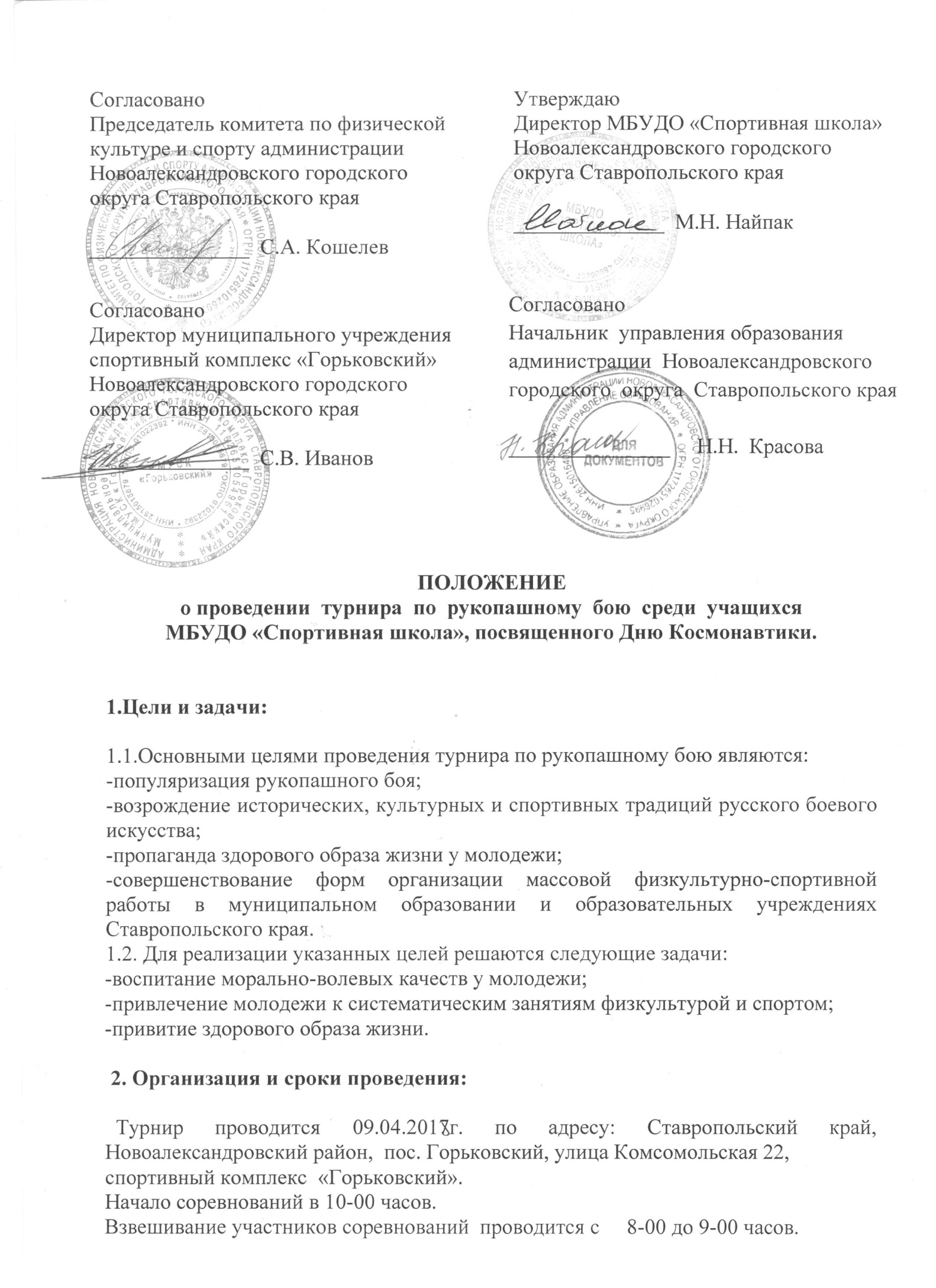 ПОЛОЖЕНИЕо проведении  турнира  по  рукопашному  бою  среди  учащихсяМБУДО «Спортивная школа», посвященного Дню Космонавтики.1.Цели и задачи: 1.1.Основными целями проведения турнира по рукопашному бою являются:-популяризация рукопашного боя;-возрождение исторических, культурных и спортивных традиций русского боевого искусства;-пропаганда здорового образа жизни у молодежи;-совершенствование форм организации массовой физкультурно-спортивной работы в муниципальном образовании и образовательных учреждениях Ставропольского края.1.2. Для реализации указанных целей решаются следующие задачи:          -воспитание морально-волевых качеств у молодежи;          -привлечение молодежи к систематическим занятиям физкультурой и спортом;          -привитие здорового образа жизни. 2. Организация и сроки проведения:  Турнир проводится 09.04.2018г. по адресу: Ставропольский край,                                                                                                                                                                                             Новоалександровский район,  пос. Горьковский, улица Комсомольская 22,спортивный комплекс  «Горьковский».Начало соревнований в 10-00 часов.Взвешивание участников соревнований  проводится с     8-00 до 9-00 часов.3.Руководство соревнованиями:  Общее  руководство организацией и проведением    соревнований  осуществляет администрация МБУДО «Спортивная школа» Новоалександровского городского округа Ставропольского края во главе с директором   М.Н. Найпак. Все спорные вопросы решаются судейской коллегией после подачи официального протеста главному судье соревнований.4.Условия проведения соревнования:   Соревнования проводятся по действующим правилам федерации рукопашного боя России. Заявка на участие в турнире подается по прибытию в мандатную комиссию. Соревнования проводятся в спортивных дисциплинах:7 лет (до21,24,27,30,33,36,39,42,46,50,55,св55кг.)8-9 лет (до24,27,30,33,36,39,42,46,50,55,60,св60кг.)10-11 лет (до27,30,33,36,39,42,46,50,55,60,65,св65кг.)12-13 лет (до30,33,36,39,42,46,50,55,60,65,70,св70кг.)14-15лет (до36,39,42,46,50,55,60,65,70,75,св75кг.)16-17 лет (до42,46,50,55,60,65,70,75,80,св80кг.)5.Условия допуска к соревнованиям:   Руководитель команды предоставляет в мандатную комиссию именную заявку по установленной форме. Все участники соревнований обязаны иметь при себе страховой медицинский полис и страховку от несчастных случаев на спортивных мероприятиях.6.Награждение:   Победители и призёры соревнований, занявшие призовые места в каждой весовой категории, награждаются дипломами и медалями. 7. Финансирование:   Все расходы по проведению соревнований, приобретению призов несет администрация  МБУДО «Спортивная школа» Новоалександровского городского округа Ставропольского. Все расходы, связанные с участием в соревнованиях, осуществляются за счет командирующих организаций. 8. Подача заявок на участие:    Предварительные заявки на участие в соревнованиях можно зарегистрировать по телефону/факсу  МБУДО «Спортивная школа» -  8(86544) 2-50-55 или отправить по электронной почте: novoal-dyussh@yandex.ruПоложение  является  официальным  вызовом  на  соревнование